  Checkliste Agentur-Auswahl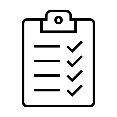 Name der Agentur 	Datum des Gesprächs Ansprechpartner Stimme völlig zu 
(3 Punkte) Stimme zu 
(2 Punkte) Stimme weniger zu 
(1 Punkt) Stimme nicht zu 
(0 Punkte) Weiß nicht 
(0 Punkte)Die Agentur fragt explizit nach Ihren Zielen für die Kommunikation.Sie haben das Gefühl, die Agentur geht auf Ihre Fragen ein und erteilt keine08/15-Auskünfte.Sie lernen die Personen kennen, diespäter im Tagesgeschäft mit Ihrem Teamzusammenarbeiten.Die Agentur äußert auf Wunsch erste Ideen für Maßnahmen und geht auf IhreVorstellungen ein.Die Agentur wendet ehrliche Gegenargumente ein – sie redet Ihnen nicht nach dem Mund.Die Abrechnungsmodalitäten empfinden Sie als fair.Die Agentur erläutert Ihnen auf WunschFunktionsweisen und Mechanismen in der Kommunikation.Die Atmosphäre im ersten Telefonat war professionell und angenehm.Versprechungen werden zeitnah eingehalten (Rückruf, Zusenden weiterer Unterlagen und Informationen)16 Punkte bis 21 Punkte9 Punkte bis 15 Punkte8 Punkte und wenigerMit dieser Agentur sollte es Ihnen gelingen, Ihr Projekt umzusetzen. Wenn Sie insgesamt ein positives Bauchgefühl bei dem Meeting mit der Agentur hatten und sie diese hohe Punktzahl erzielen konnten, scheint es ein kompetenter Ansprechpartner für Ihre Belange zu sein.Hier empfiehlt es sich, die Agentur in die engere Wahl zu nehmen. Zusätzlich sollten Sie Gespräche mit alternativen Agenturen führen.Bei dieser geringen Punktzahl raten wir von einer Zusammenarbeit ab. Wenn nach dem ersten Treffen ein überwiegend negativer Eindruck entstanden ist, ist dies keine gute Voraussetzung für eine erfolgreiche Zusammenarbeit. 